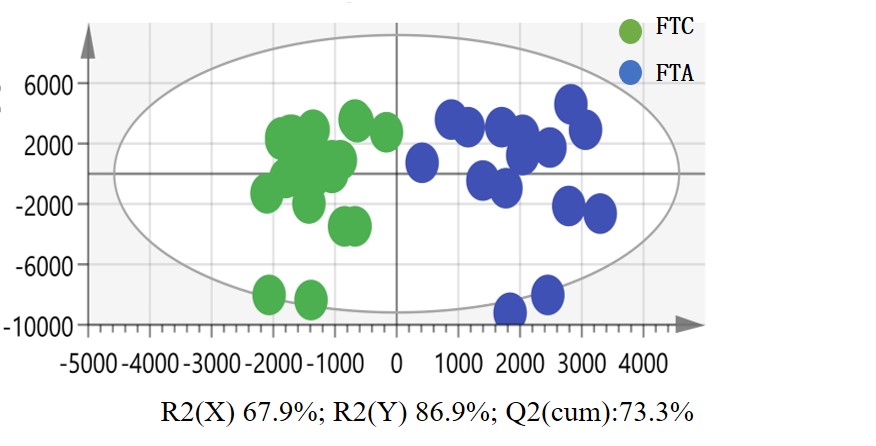 Supplementary Figure 1AOPLS‐DA score plots based on positive AFAIDESI‐MSI data from FTC and FTA.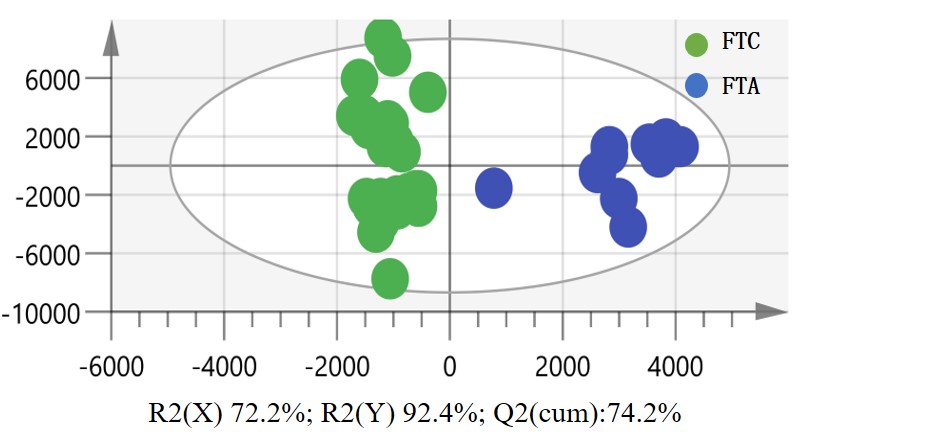 Supplementary Figure 1B OPLS‐DA score plots based on negative AFAI‐MSI data from FTC and FTA.Supplementary Table 1 The discriminated meatbolites between FTA and FTC.Peak（m/z）FormulaIdentificationIon type758.5623C42H80NO8PPC(34:2)[M+H]+780.5435C42H80NO8PPC(34:2)[M+Na]+782.5669C42H82NO8PPC(34:1)[M+Na]+784.5823C42H84 NO8PPC(34:0)[M+Na]+786.5993C44H84NO8PPC(36:2)[M+H]+804.5503C46H78NO8PPC(38:7)[M+H]+806.5620C44H82NO8PPC(36:3)[M+Na]+808.581C44H84NO8PPC(36:2)[M+Na]+96.9677H3PO4Phosphoric acid[M-H]-309.2038C20H38O2FA(20:1)[M-H]-283.2638C18H36O2FA(18:0)[M-H]-255.2321C16H32O2FA(16:0)[M-H]-329.2383C18H34O59,10,13-TriHOME[M-H]-311.2195C18H32O49,10-DiHODE[M-H]-215.0308C6H12O6Glucose[M+Cl]-281.2457C18H34O2FA(18:1)[M-H]-279.2291C18H32O2FA(18:2)[M-H]-121.0279C7H6O2Hydroxybenzaldehyde[M-H]-327.2345C22H32O2FA(22:6)[M-H]-293.2008C18H30O311-oxo-(7E,9E)-octdecadienoic acid[M-H]-